ASSUMPTION OF THE VIRGIN MARY UKRAINIAN ORTHODOX CHURCHECUMENICAL PATRIARCHATE OF CONSTANTINOPLE AND NEW ROME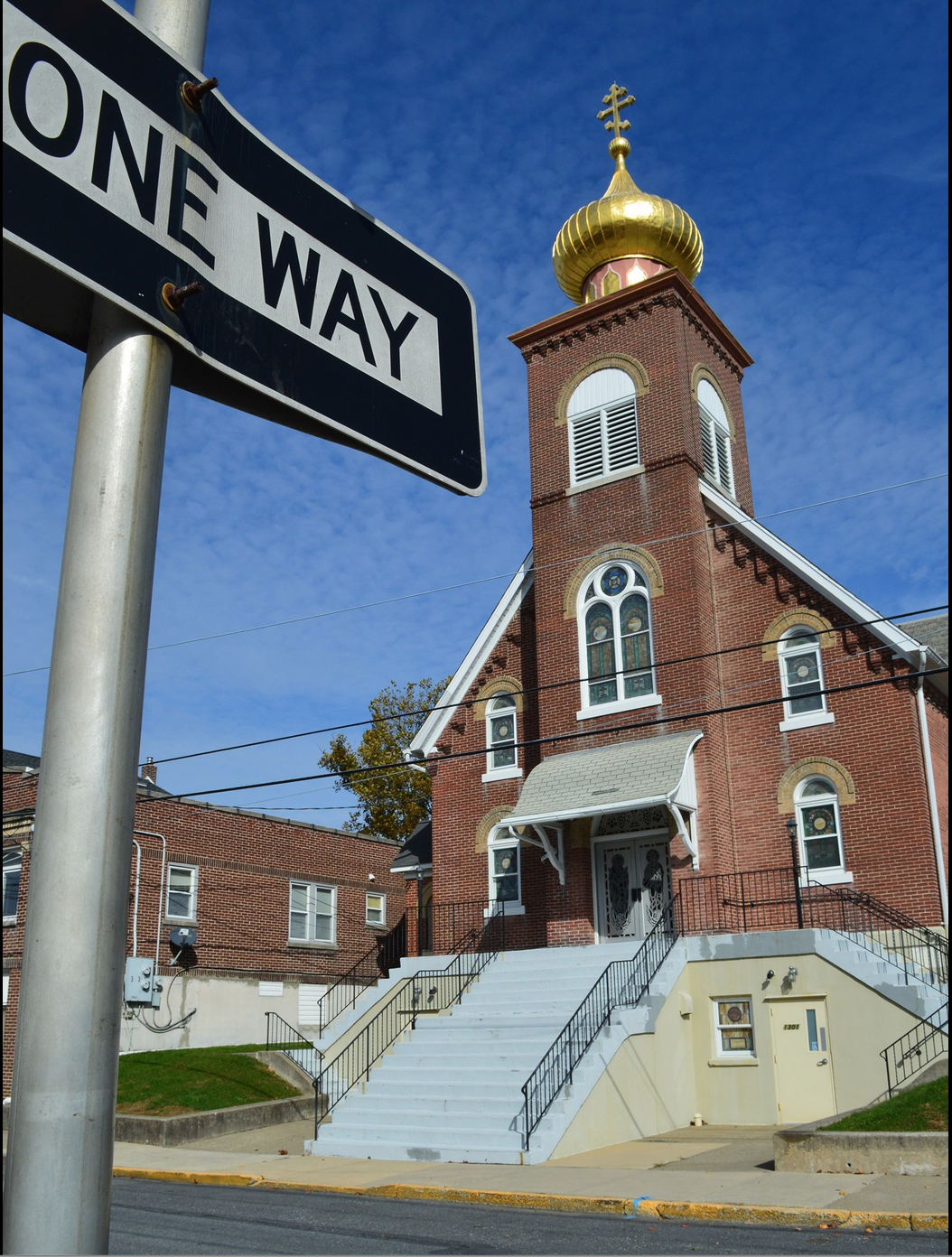 1301 Newport Avenue, Northampton, Pennsylvania 18067Rev. Fr. Oleg Kravchenko, RectorProtodeacon Mikhail Sawarynski, AttachedWebsites:	holyassumption.org and ukrainianorthodoxchurchusa.orgFacebook:	Assumption of the Virgin Mary Ukrainian Orthodox ChurchYouTube:	AVM UOC ChurchContacts:	Fr. Oleg Kravchenko - (484) 834-7261; olegkravchenko2212@gmail.comProtodeacon Mikhail – (H) (610) 262-3876); pravoslavni@rcn.comOffice – (610) 262-2882; avmuoc@gmail.comWebmaster, John Hnatow – john.hnatow@gmail.comClick HERE for Prayer in Time of Corona VirusTune in to our news, announcements, and online Facebook Livestream Liturgies HERE!LET’S PRAY FOR THE PEACE IN UKRAINE!Sun. 01 May. 	ANTIPASCHA. THOMAS SUNDAY. Ven. JOHN, disciple of Gregory of Decapolis (820). Martyrs VICTOR, ZOTICUS, ZENO, ACINDYNSUS, SEVERIAN of Nicomedia (303). COSMAS, Bishop of Chalcedon & fellow ascetic, AUXETIUS (815-820). New Martyr JOHN YANITSKY (1526).                                                                                         Acts. 5: 12-20	John 20: 19-31    The bulletin is sponsored by Karen and Jim Osmun in loving memory of Steve Sivulich.Christ is Risen! Truly He is Risen!	Christos Anesti! Alethos Anesti!                                                                                                     Христос Воскрес!	      Воістину Воскрес!Liturgical Meneion & Scripture Readings (no kneeling until Pentecost sunday)Mon. 02 May	St. John of the Ancient Caves in Palestine (8th c.).		Acts 3:19-26	Jn. 2:1-11Tue. 03 May	St. Theodore Trichinas (“the Hair-shirt Wearer”), hermit (400).	Acts 4:1-10	Jn. 3:16-21Wed. 04 May	Hieromartyr Januarius, and his companions 305).Acts 4:13-22	Jn. 5:17-24Thu. 05 May	St. Vitalis of the monastery of Abba Serid (Seridos) at Gaza (609-620).Acts 4:23-31	Jn. 5:24-30Fri. 06 May	Holy Glorious Great-martyr, Victory-bearer and Wonderworker George. Acts 5:1-11	Jn. 5:30–6:2Sat. 07 May	Venn. Sabbas and Alexius the Hermit of the Kyiv Caves (13th c.).Acts. 5:21-33	Jn. 6:14-275:00 PM	GREAT VESPERS. Examination of Conscience.Sun. 08 May	Myrrh-bearing Women.9:00 AM	DIVINE LITURGY  For the pastoral visitation at home or hospital please contact Fr. Oleg.PROPERS FOR THE LITURGY OF ST. JOHN CHYRSOSTOMAfter “Blessed is the Kingdom…”  Christ is Risen from the dead… (3X)Tropar of Thomas Sunday, Tone 7. Christ our Life, You rose from the tomb after it had been sealed. While the doors remained closed, You stood among Your disciples renewing a righteous spirit in them. Our God, the Resurrection of all, You are most merciful.Glory… now and ever…Amen. Kondak of Thomas Sunday, Tone 7. Christ God, Thomas explored Your Life-giving side with an inquisitive hand. Since You had entered the room while the doors were locked, he cried out with the other Apostles: “You are my Lord and my God.”Prokimen of the Resurrection, Tone 3. Great is our God and great is His Power. His understanding is beyond measure.                                                                         Verse: Praise the Lord for a Psalm is good: Let our praise to God be sweet.                         Reading of the Acts of the Apostles: Acts 5:12-20Alleluia Verses, Tone 8. Come let us rejoice in the Lord. Let us make a joyful noise to God our Savior.For the Lord is a great God and a great King over all the earth.    Gospels: John 20: 19-31   “In Place of “It is Right in Truth…” The angel cried to the Lady Full of Grace: Rejoice, Pure Virgin. Again I say: Rejoice. Your Son is risen from His three days in the tomb. With Himself He has raised up all the dead. Rejoice, all peoples. Irmos: Shine, Shine, O New Jerusalem, for the Glory of the Lord has shone on you. Exult now and be glad, O Zion, and rejoice, Pure Birth-Giver of God, in the Resurrection of Your Son.Communion Hymn:  Praise the Lord Jerusalem, praise your God, Zion.  Alleluia (3X).“In Place of “We have seen the True Light…”  Christ is risen… (1X)“In Place of “ Blessed be the Name of the Lord…” Christ is risen… (3X)“At the end of Liturgy in place of “Glory to the Father and to the Son and to the Holy Spirit…” Christ is risen from the dead... (3X)- Fundraiser for Ukrainian Relief Fund BBQ Raffle $10.00 Total prize value approx. $800. Drawing to be held TODAY, May 1, 2022 Winner will be notified by phone. Call Margaret for tickets 494-934-8094 (Leave message). Thank you Margaret Leindecker for organizing that!- Stone Drink Coasters $16.00 SET OF TWO (www.etsy.com/shop/kelliespetproject) or order in the CHURCH HALL, Sundays. Thank you Kellie Pypiuk for the project.- VARENYKY SCHEDULE:  May 12, May 19, May 26.  Please order early.  Last session is May 26 before summer break.  Call Helen at 610-261-4575.- SUNDAY SCHOOL SCHEDULE: Mrs. Mary Ost (Preschool/ Elementary) Sundays 8:55-9:20 AM. Mrs. Karen Osmun (Secondary) Sundays at 8:45-9:15 AM. - FOR THE FOOD BANK: baby foods; cans of potatoes, tuna fish, canned meats, pasta, spaghetti sauce, mac & cheese. ANNIVERSARIES: 02 May…John & Linda VitushinskyBIRTHDAYS:  06 May…Stephen Unger MANY YEARS! MNOHAYA LITA!NECROLOGY:  All Ukrainian soldiers and civilians killed in this war.02 May…Nicholas Kymniankevych ’29, Caroline Kuliansky ’72,  			Metropolitan Ioan (Teodorovich) ‘71  03 May…Agnes Chuyko ’64     04 May…Semen Chychota ’30, Russell Gontar ’85, Helen MacKenzie ’99     05 May…Theodore Micio ’57, Xenia Klodnycky ’83, Leroy Drobick ’86, 			 Stella Antolick ’15  VICHNAYA PAMYAT! MEMORY ETERNAL!PRAYER FOR THE HEALTH & SALVATION OF THE AFFLICTED: Ukrainian soldies and civilians wounded during the Russian aggression, Metropolitan Antony, William Leszczuk child Charlie, Helen Crayosky, Linda Vitushinsky, Angela Knoblach, James Osmun, priest Vasyl Dovgan, Rosemarie Pypiuk, Kirk Swauger, Stephanie Donnelly, Nicholas Alexander, Danny Berro, Paulette Mecherly, child Alexandria, Elizabeth Pastushenko, Philippe Chasseuil, Joan Molnar, Brandon and Stacy Snyder, Aaliyah Osmun, Ihor Broda, William Savitz, Vladimir Krasnopera, Brendan Phillips, Jessie Hnatow, Jessica Meashock, Adam Hewko, Andrew Thaxton, Susan Ferretti, Judy Albright, Rob Hewko, Daniel Kochenash, Christopher Mack, Norman Betrous, Tom Petro Jr., Linda Schantz, Michael Lado.